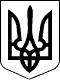 УКРАЇНАЧЕЧЕЛЬНИЦЬКА РАЙОННА РАДАВІННИЦЬКОЇ ОБЛАСТІРІШЕННЯ № 221 28  квітня 2017 року                                                                   11 сесія 7 скликанняПро реорганізацію КЗ «Лузька СЗШ І-ІІІ ступенів»	Відповідно до пункту 20 частини 1 статті 43 Закону України «Про місцеве самоврядування в Україні», пункту 4 статті 18 розділу І Закону України   «Про освіту», пункту 6 статті 11 Закону України «Про загальну середню освіту»  з метою впорядкування мережі  загальноосвітніх навчальних закладів  району, враховуючи клопотання  відділу освіти Чечельницької райдержадміністрації, погодження  постійної  комісії  районної ради з питань соціального захисту населення, освіти, культури, охорони здоров’я, спорту та туризму, районна рада  ВИРІШИЛА:1. Реорганізувати  шляхом перетворення із пониженням ступеня навчання комунальний  заклад «Лузька  середня загальноосвітня школа І-ІІІ ступенів Чечельницького району Вінницької області» (скорочена назва КЗ «Лузька   СЗШ І-ІІІ ст.») в комунальний заклад «Лузька  середня загальноосвітня школа І-ІІ ступенів Чечельницького району Вінницької області» (скорочена назва КЗ «Лузька СЗШ І-ІІ ст.»)  з 1 вересня 2017 року.2. Затвердити Статут КЗ  «Лузька  СЗШ  І-ІІ ст.».3. Доручити відділу освіти Чечельницької райдержадміністрації  (Деменчук Г.В.)   забезпечити  проведення  змін  до установчих  документів    КЗ  «Лузька  СЗШ  І-ІІ ст.». 	4. Контроль за виконанням цього рішення покласти на постійну комісію  районної ради з питань соціального захисту населення, освіти, культури, охорони здоров’я, спорту та туризму (Воліковська Н.В.).Голова районної ради						           С.В. П’яніщук.